	1. KUŽELKÁŘSKÁ LIGA DOROSTU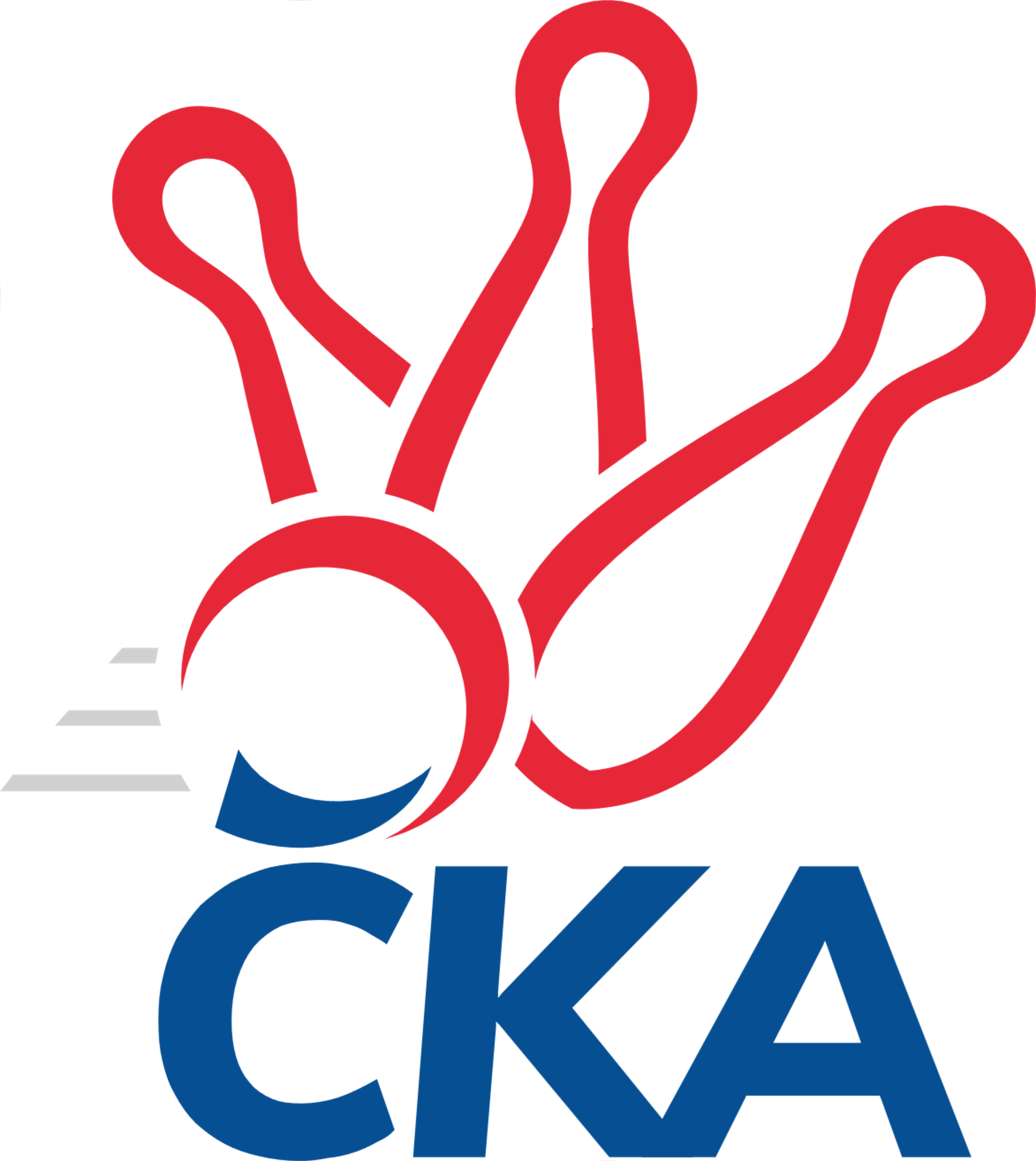 Č. 4Ročník 2021/2022	7.11.2021Nejlepšího výkonu v tomto kole: 1586 dosáhlo družstvo: KK Zábřeh1.KLD D 2021/2022Výsledky 4. kolaSouhrnný přehled výsledků:KK Zábřeh	- TJ Valašské Meziříčí	2:0	1586:1561		7.11.TJ Sokol Vracov	- TJ Sokol Luhačovice	0:2	1439:1550		7.11.KK Orel Ivančice	- KC Zlín	0:2	1381:1510		7.11.Tabulka družstev:	1.	KK Zábřeh	4	4	0	0	8 : 0 	 	 1608	8	2.	TJ Valašské Meziříčí	3	2	0	1	4 : 2 	 	 1569	4	3.	KC Zlín	3	2	0	1	4 : 2 	 	 1528	4	4.	TJ Sokol Luhačovice	4	2	0	2	4 : 4 	 	 1543	4	5.	KK Orel Ivančice	4	1	0	3	2 : 6 	 	 1467	2	6.	TJ Sokol Vracov	4	0	0	4	0 : 8 	 	 1428	0Podrobné výsledky kola:	 KK Zábřeh	1586	2:0	1561	TJ Valašské Meziříčí	Libor Krejčí	123 	 125 	 122 	88	458 	  	 555 	 137	137 	 139	142	Nikola Tobolová	Erik Košťiál	125 	 116 	 105 	120	466 	  	 505 	 122	119 	 122	142	Veronika Ovšáková	Martin Vološčuk	124 	 154 	 138 	138	554 	  	 501 	 112	152 	 128	109	Jan Kučák	Adam Mísař	144 	 144 	 128 	150	566 	  	 0 	 	0 	 0		nikdo nenastoupilrozhodčí: Keprtová SoňaNejlepší výkon utkání: 566 - Adam Mísař	 TJ Sokol Vracov	1439	0:2	1550	TJ Sokol Luhačovice	Petr Bábík	118 	 109 	 113 	108	448 	  	 547 	 152	142 	 128	125	Jan Lahuta	Michal Šmýd	118 	 149 	 143 	123	533 	  	 497 	 119	120 	 141	117	Jakub Lahuta	Leoš Kudělka	123 	 117 	 110 	108	458 	  	 506 	 124	140 	 113	129	Michal Petrášrozhodčí: Jan TužilNejlepší výkon utkání: 547 - Jan Lahuta	 KK Orel Ivančice	1381	0:2	1510	KC Zlín	Adam Eliáš	113 	 119 	 99 	108	439 	  	 533 	 126	135 	 144	128	Filip Vrzala	Ondřej Šipl	125 	 97 	 110 	98	430 	  	 481 	 127	118 	 117	119	Adriana Svobodová	Vojtěch Šmarda	109 	 111 	 141 	127	488 	  	 496 	 136	114 	 123	123	Natálie Trochtová	Štěpán Maša	115 	 106 	 140 	93	454 	  	 477 	 114	136 	 112	115	Tomáš Vavrorozhodčí: Michal HrdličkaNejlepší výkon utkání: 533 - Filip VrzalaPořadí jednotlivců:	jméno hráče	družstvo	celkem	plné	dorážka	chyby	poměr kuž.	Maximum	1.	Adam Mísař 	KK Zábřeh	549.67	367.2	182.5	3.8	2/2	(566)	2.	Nikola Tobolová 	TJ Valašské Meziříčí	545.50	365.8	179.8	3.8	2/2	(573)	3.	Jan Lahuta 	TJ Sokol Luhačovice	543.50	361.0	182.5	5.3	4/4	(558)	4.	Martin Vološčuk 	KK Zábřeh	534.67	359.7	175.0	8.5	2/2	(554)	5.	Tomáš Ondráček 	KK Zábřeh	522.50	351.0	171.5	4.5	2/2	(536)	6.	Filip Vrzala 	KC Zlín	518.33	351.3	167.0	8.7	3/3	(547)	7.	Veronika Ovšáková 	TJ Valašské Meziříčí	515.50	351.5	164.0	7.5	2/2	(555)	8.	Michal Šmýd 	TJ Sokol Vracov	513.50	349.8	163.7	8.8	2/2	(533)	9.	Jan Kučák 	TJ Valašské Meziříčí	508.25	339.0	169.3	7.0	2/2	(528)	10.	Michal Petráš 	TJ Sokol Luhačovice	503.75	357.0	146.8	9.3	4/4	(517)	11.	Jan Svoboda 	KK Orel Ivančice	502.33	335.3	167.0	5.7	3/3	(511)	12.	Vojtěch Šmarda 	KK Orel Ivančice	502.17	352.5	149.7	11.8	3/3	(514)	13.	Adriana Svobodová 	KC Zlín	501.33	341.3	160.0	7.3	3/3	(532)	14.	Jakub Lahuta 	TJ Sokol Luhačovice	496.00	342.3	153.8	8.8	4/4	(524)	15.	Natálie Trochtová 	KC Zlín	495.33	353.3	142.0	11.3	3/3	(548)	16.	Libor Krejčí 	KK Zábřeh	484.67	337.2	147.5	13.2	2/2	(538)	17.	Tomáš Vavro 	KC Zlín	482.67	346.7	136.0	9.3	3/3	(519)	18.	Leoš Kudělka 	TJ Sokol Vracov	458.83	339.3	119.5	22.2	2/2	(462)	19.	Štěpán Maša 	KK Orel Ivančice	449.00	339.5	109.5	19.0	2/3	(454)	20.	Petr Bábík 	TJ Sokol Vracov	444.50	326.8	117.7	17.5	2/2	(458)	21.	Ondřej Šipl 	KK Orel Ivančice	428.75	313.0	115.8	15.5	2/3	(451)	22.	Martina Lekešová 	TJ Sokol Luhačovice	425.67	307.7	118.0	20.7	3/4	(464)		Karolína Fabíková 	KK Orel Ivančice	516.00	354.0	162.0	8.0	1/3	(516)		Jan Pípal 	KK Orel Ivančice	473.00	335.0	138.0	16.0	1/3	(473)		Erik Košťiál 	KK Zábřeh	466.00	327.0	139.0	17.0	1/2	(466)		Michaela Škarecká 	TJ Sokol Vracov	459.00	321.0	138.0	14.0	1/2	(459)		Adam Eliáš 	KK Orel Ivančice	439.00	310.0	129.0	13.0	1/3	(439)Sportovně technické informace:Starty náhradníků:registrační číslo	jméno a příjmení 	datum startu 	družstvo	číslo startu24928	Erik Košťiál	07.11.2021	KK Zábřeh	1x24821	Jan Lahuta	07.11.2021	TJ Sokol Luhačovice	4x24820	Jakub Lahuta	07.11.2021	TJ Sokol Luhačovice	4x
Hráči dopsaní na soupisku:registrační číslo	jméno a příjmení 	datum startu 	družstvo	Program dalšího kola:5. kolo14.11.2021	ne	10:00	TJ Sokol Luhačovice - KK Zábřeh	14.11.2021	ne	10:00	TJ Valašské Meziříčí - KK Orel Ivančice	14.11.2021	ne	10:00	KC Zlín - TJ Sokol Vracov	Nejlepší šestka kola - absolutněNejlepší šestka kola - absolutněNejlepší šestka kola - absolutněNejlepší šestka kola - absolutněNejlepší šestka kola - dle průměru kuželenNejlepší šestka kola - dle průměru kuželenNejlepší šestka kola - dle průměru kuželenNejlepší šestka kola - dle průměru kuželenNejlepší šestka kola - dle průměru kuželenPočetJménoNázev týmuVýkonPočetJménoNázev týmuPrůměr (%)Výkon3xAdam MísařZábřeh A5663xAdam MísařZábřeh A111.255663xNikola TobolováVal. Meziříčí5554xJan LahutaLuhačovice110.425473xMartin VološčukZábřeh A5543xNikola TobolováVal. Meziříčí109.095553xJan LahutaLuhačovice5473xMartin VološčukZábřeh A108.895543xFilip VrzalaZlín5333xFilip VrzalaZlín108.385331xMichal ŠmýdVracov5331xMichal ŠmýdVracov107.59533